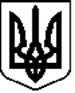 Комунальний заклад «Навчально – виховне об'єднання (середня школа І-ІІІ ступенів-дошкільний навчальний заклад-позашкільнийнавчальний заклад) м.Покров Дніпропетровської області»Н А К А З02.09.2019р.                                               м.Покров                                            №Про організацію роботи з охорони праці, безпекижиттєдіяльності та пожежної безпеки вшкільному відділенні КЗ «НВО» у 2019-2020 н.р.    З  метою попередження випадків виробничого травматизму, створення здорових та безпечних умов праці і проведення занять у закладах управління освіти тавідповідно до вимог Законів України «Про освіту», «Про охорону праці», наказу Міністерства освіти України від 26.12.2017 року № 1669 «Про затвердження  Положення про організацію роботи з охорони праці та безпеки життєдіяльності  учасників освітнього процесу в установах і закладах освіти», «Типового положення про службу охорони праці», затвердженого наказом Державного комітету України з нагляду за охороною праці від 26.01.2005 року    № 15, наказу управління освіти виконавчого комітету Покровської міської ради від 20.09.2019 № 207 «Про організацію роботи з охорони праці, безпеки життєдіяльності та пожежної безпеки в закладах управління освіти у 2019-2020 навчальному році» НАКАЗУЮ:1. Відповідальність за організацію роботи з охорони праці, безпеки життєдіяльності та     пожежної безпеки  в закладі освіти несе керівник закладу.2. Відповідальність за створення і дотримання санітарно-гігієнічних умов, правил     безпеки    життєдіяльності, протипожежної безпеки  під час проведення занять в навчальних  кімнатах, пристосованій майстерні, гімнастичній заліта інших місцях покласти на осіб, які організовують і  проводять заняття та заходи.3. Відповідальними за дотримання правил техніки безпеки, охорони праці,  електробезпеки, протипожежної безпеки, створення належних санітарно-гігієнічних умов призначити:3.1. Заступника директора з господарчої роботи Бруско С.М. за загальний стан приміщень та території, за забезпечення працівників спецодягом та іншими засобами індивідуального захисту;3.2 Заступника директора з навчально-виховної роботи Мірошніченко Т.В. на час         проведення всіх видів  навчальних занять;3.3 Заступника директора з виховної роботи Непомнєщу О.Г. на час підготовки та          проведення позакласної та  позаурочної роботи;3.4 Вчителя фізики Балихіну Л.А. на уроках фізики, лабораторних та практичних          заняттях і т.д.;3.5.  Вчителя хімії Бурмак Г.М. на уроках, лабораторно-практичних заняттях  і т.д.;3.6   Вчителя фізкультури Бруско С.М. на уроках, змаганнях, в походах і т.д.;3.7.  Вчителів трудового навчання Михайленко Г.Л., Ігнатенко Л.І. на заняттях, під час          проведення  суспільно-корисних робіт і т.д.;3.8.   Вчителів предмету «Захист вітчизни» Бруско С.М., на заняттях, під час          проведення польових зборів, стрільб.4. Відповідальність за інструктування по дотриманню правил техніки безпеки, охорони праці, електробезпеки, пожежної безпеки, правил вуличного руху, правил поведінки на воді та в побуті, при виявленні вибухонебезпечних предметів учнями покласти на класних керівників, вихователів груп подовженого дня.5.  Відповідальним за дотримання правил електробезпеки, пожежної безпеки, організацію систематичного обслуговування електрообладнання, засобів пожежогасіння та пожежно – профілактичну роботу призначити заступника директора з господарчої роботи Бруско С.М.6. Класним керівникам, класоводам, вчителям трудового навчання, фізичної культури      та інші категоріям відповідальних за дотримання  вимог охорони праці, безпеки       життєдіяльності:6.1. Організовують на закріплених ділянках обладнання кутка або стенду з охорони         праці;                 До 10.09.2019 р.6.2. Забезпечують обладнання кожного робочого місця, де постійно або періодично учні   виконують навчальні завдання відповідною   інструкцією з безпеки праці на даному   робочому  місці, правилами обслуговування обладнання;                     До 10.09.2019 р.6.3. Організовують розробку  та оновлення інструкцій по охороні  праці, ТБ для навчальних майстерень,  кабінетів, класів, спортзалів у відповідності з типовими інструкціями;До 10.09.2019 р.6.4. Забезпечують дотримання протипожежного стану на своїх ділянках, стежать за         станом засобів пожежогасіння;Постійно6.5.  Здійснюють контроль за дотриманням в освітньому  процесі норм і правил         охорони праці, виробничої санітарії та  пожежної безпеки; Постійно6.6. Інформують (письмово) адміністрацію закладу про кожен нещасний випадок, який трапився під час проведення занять, або   виконання роботи, а також про виявлення   порушень правил  охорони праці;Негайно6.7. Проводять розслідування і облік нещасних випадків, пов’язаних  з навчальною діяльністю або виробництвом у відповідності з Положенням про порядок розслідування нещасних випадків, що сталися під час навчально-виховного процесу в навчальних закладах;6.8. Забезпечують організацію проведення  у відповідних журналах, реєстрацію         вступного, первинного на робочому місці, повторного, позапланового та цільових         інструктажів з учнями.7. Створити у шкільному відділенні постійно діючу комісію з охорони праці у складі:       Голова комісії:                                Мякотіна Л.С., директор НВО,       Члени комісії:                                Мірошніченко Т.В., заступник директора з НВР                                Бруско С.М., заступник директора з господарчої роботи                                Бойко С.М., представник трудового колективу                                Захарова А.М., голова ПК8. Комісії з охорони праці:8.1. Керуватись у своїй роботі  положенням про навчання  і перевірку знань           працівників з охорони праці.8.2. Організувати розробку та перегляд  посадових (робочих для тех.персоналу)           інструкцій на посадових осіб та інструкції з  охорони праці для тех. персоналу,          всіх видів робіт.8.3. Забезпечувати організацію проведення та реєстрацію у відповідних журналах          вступного, первинного на робочому  місці, повторного, позапланового та          цільового інструктажів з працюючими.8.4. Проводити перевірки стану умов та охорони праці з оформленням відповідних         документів. 9. Створити в закладі освіти комісію з розслідування нещасних  випадків у складі:           голови комісії: Непомнєща О.Г., заступник  директора закладу           членів комісії:  Бойко С.М., представник комісії з охорони праці			     Захарова А.М., представник профспілкової організації 			     Стешенко Н.М., представник педагогічного колективу                      До 10.09.2019р.2.9.  Комісії з розслідувань нещасних випадків:2.9.1. Керуватись у своїй роботі  порядком розслідування та ведення  обліку нещасних            випадків і   професійних захворювань. 2.9.2. Реєструвати нещасні випадки у спеціальних журналах для учнів та працюючих            та складати відповідні акти.3.  Координацію роботи з виконання даного наказу покласти  на  заступника директора       з НВР Мірошніченко Т.В. та заступника директора з господарчої роботи Бруско       С.М., контроль залишаю за собою.Директор комунального закладу «Навчально-виховне об’єднання»                                     Л.С.Мякотіна                   З наказом ознайомлені:                                 Т.В.Мірошніченко                              О.Г.Непомнєща                                 С.М.Бруско                                          А.М.Захарова                                 С.М.Бойко                                            С.М.Бруско                                 Г.М.Бурмак                                          Г.Л.Михайленко                                 Л.І.Ігнатенко        	                                Л.А.Балихіна